附件2体检预约系统说明2020年下半年申请教师资格证认定的申请人通过“教师资格认定体检预约系统”提交体检预约、查询预约状态、下载体检表、查看体检须知、查看医院信息等。具体如下：一、访问预约平台申请人微信搜索公众号“陕西天润科技”（本次预约服务技术支持单位）或扫描二维码，关注公众号“陕西天润科技”，进入公众号后点击右下角“教资认定”->“新城教资体检预约”，进行注册及体检预约。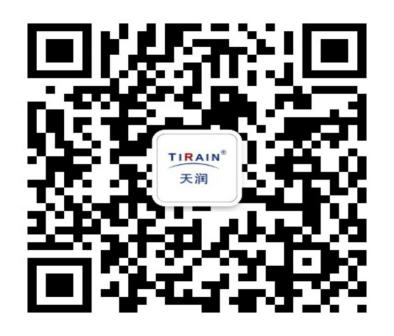 二、预约平台注册申请人用自己的手机号注册。申请人填写手机号后，点击发送验证码，平台下发验证码到注册的手机号，申请人在平台填写接收到的验证码，并设置登陆密码即可完成注册。提示：1.为确保体检工作顺利开展，申请人在注册时，务必如实填写姓名、身份证号码等基本信息，并确保正确填写。2.提交体检预约申请后，基本信息不可修改，若要修改，只能撤销预约后再行修改。3.验证码接收可能有数分钟延时，若仍未收到可再次点击发送验证码按钮。4.一个手机号只能注册一个用户。三、预约平台登录申请人注册完成后，可在平台登录页面，输入手机号、密码登陆系统。四、体检预约时间1.2020年10月12日上午9：00至10月29日下午17:00体检预约系统开放，申请人至少提前一天预约体检（具体可体检时间以系统设定为准）。2.若要撤销预约，必须在体检预约日期前一天的下午17:00前。3.因故不能如期体检，也未按期撤销预约，则视为爽约。每个申请人最多可撤销2次或爽约1次，超过次数，申请人将不可通过平台预约，请考生务必按约体检。4.每日下午18:00至第二天早上6:00为系统维护时间，可能出现因系统维护而无法访问，请稍后访问。提示：请大家尽早安排体检时间，错峰体检。具体体检预约的时间及相关操作以预约系统设定为准。预约过程中，若遇技术问题，可联系预约平台登录页下方预留的技术支持电话。五、体检状态查询申请人可在“教师资格认定体检预约”系统中，查询体检状态，成功预约后，申请人可以查到自己预约的医院、体检时间。体检完成且医院上传体检结论后，申请人可以查询自己的体检结果。六、体检须知申请人在体检前务必仔细阅读体检须知，做好体检前的准备工作，若对体检工作仍有疑问，可联系预约的体检医院。